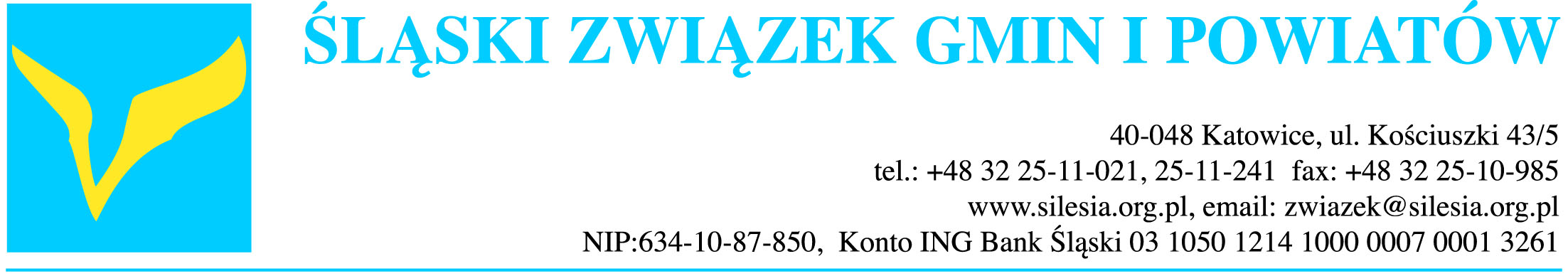 StanowiskoZarządu Śląskiego Związku Gmin i Powiatówz dnia 12 kwietnia 2019 r.w sprawie:	potrzeby usprawnienia prowadzonych postępowań w zakresie wydawania przez Wojewodę Śląskiego zezwoleń na pracę cudzoziemców na terytorium RP Ze względu na zwiększoną liczbę wpływających do Wojewody Śląskiego wniosków o wydanie zezwolenia na pracę cudzoziemca na terytorium Rzeczypospolitej Polskiej, w ostatnich miesiącach znacznie wydłużył się okres oczekiwania na wydanie wzmiankowanego zezwolenia.  W wielu wypadkach okres oczekiwania wynosi nawet ponad pół roku. Biorąc pod uwagę aktualną sytuację na rynku pracy i brak pracowników w wielu branżach,  stawia to w trudnym położeniu przedsiębiorców z obszaru województwa śląskiego, którym zależy na pozyskaniu pracowników także z zagranicy.Mamy świadomość, iż pobyt cudzoziemców na terytorium Państwa może wiązać się również z zagrożeniami dla bezpieczeństwa, zatem niezbędne jest przeprowadzenie stosownych procedur z należytą starannością. Jednocześnie w świetle posiadanych przez nas informacji, problem dotyczący długiego oczekiwania na wydanie zezwolenia na pracę cudzoziemca nie występuje w takim natężeniu w innych regionach kraju, np. w województwie mazowieckim, co może spowodować, iż pracownicy ci będą rejestrowani w tych miejscach, gdzie okres oczekiwania jest krótszy, czyli poza województwem śląskim, w tym również poza granicami kraju (tym bardziej, iż okres oczekiwania w innych krajach: w Czechach i na Słowacji jest znacznie krótszy). W celu usprawnienia prowadzonych postępowań Zarząd Śląskiego Związku Gmin i Powiatów zwraca się do Wojewody Śląskiego o pilne zwiększenie liczby osób obsługujących w/w zadania, co pozwoliłoby na skrócenie czasu oczekiwania na wydanie zezwolenia.  